NOTES / COMMENTS / DRAWINGS FROM YOUR EXPERIMENTb)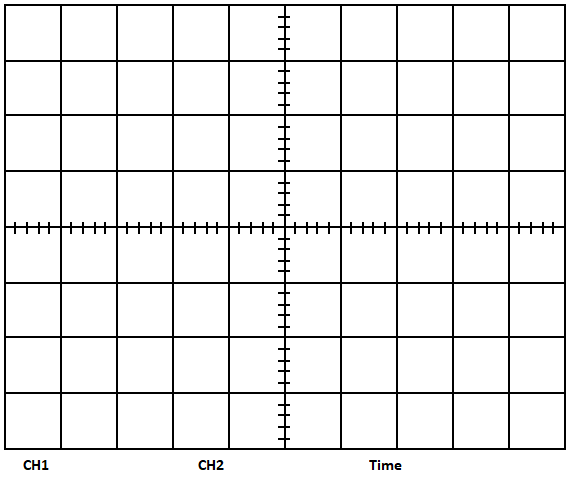 c)d)e)g)h)i)m)n)QUESTIONSDraw the block diagram of Frequency Modulation/Demodulation Schema you have set up on Communication experiment kit in step h.CONCLUSIONWrite down a brief comment and conclusion about the experiment.